Course Scheme for Post Graduate ProgrammeinInstrumentation and Control Engineering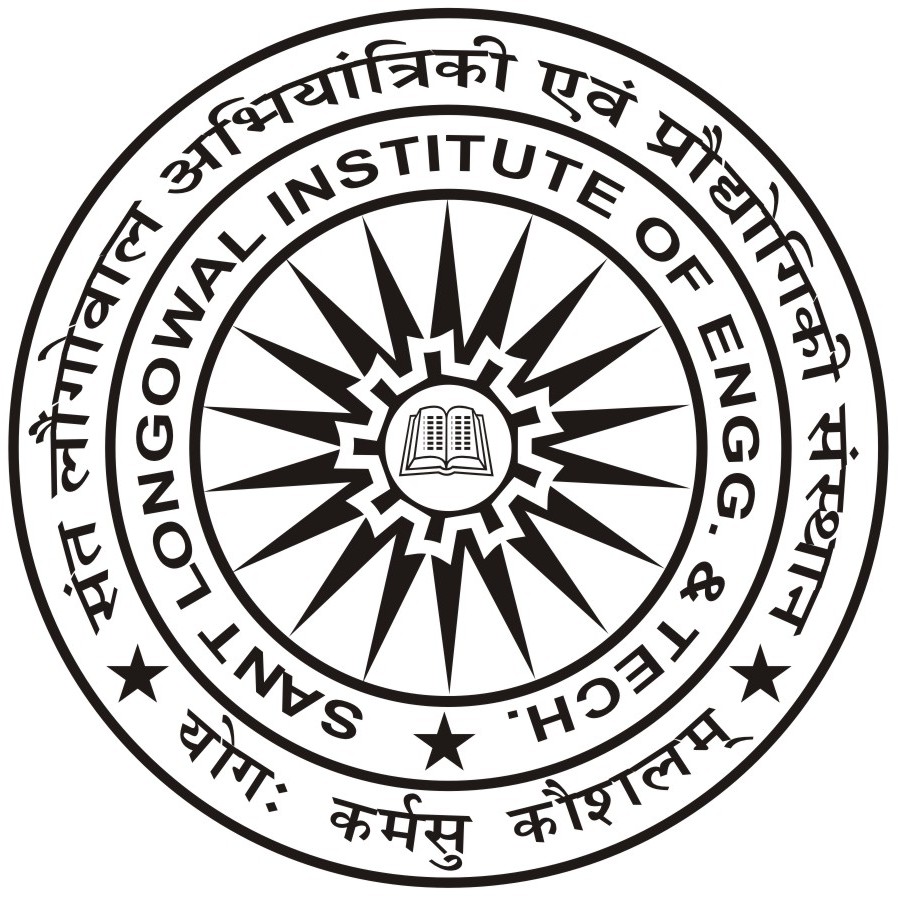 Department of Electrical & Instrumentation EngineeringSant Longowal Institute of Engineering & TechnologyLongowal-148106Phone: 01672-253119/253120 Fax: 01672-280057Website: www.sliet.ac.inM.TECH. (CONTROL AND INSTRUMENTATION ENGINEERING)Total Credits: 68LIST OF PROGRAM SPECIFIC/ CORE ELECTIVE COURSES Semester-ISemester-ISemester-ISemester-ISemester-ISemester-ISemester-ISemester-IS. No.Subject CodeSubject NameLTPHrs.Credits1PCIE-811Instrumentation System Design300332PCIE-812Non-Linear and Adaptive Control 300333PEIE-811Core Elective-1300334PEIE-812Core Elective-2300335CCIE-811Research Methodology and IPR200226ACIE-811Audit Course-1200207PCIE-813Instrumentation System Design Lab004428PCIE-814Modelling and Simulation Lab–I00442Total16082418Semester-II (A)Semester-II (A)Semester-II (A)Semester-II (A)Semester-II (A)Semester-II (A)Semester-II (A)Semester-II (A)Sr. No.Subject CodeSubject NameLTPHrs.Credits1PCIE-821Industrial Process Control310442PCIE-822Advanced Bio-Medical Instrumentation300333PEIE-821Core Elective-3300334PEIE-822Core Elective-4 300335ACIE-821Audit Course-2 200206PCIE-823Advanced Bio-Medical Instrumentation Lab004427PCIE-824Modelling and Simulation Lab–II004428PCIE-825Seminar 00221Total141102518Semester-II (B)Semester-II (B)Semester-II (B)Semester-II (B)Semester-II (B)Semester-II (B)Semester-II (B)Semester-II (B)Four weeks training in reputed industry/laboratory in Institutions of repute such as IITs, NITs, CSIR, DRDO, CSIO etc. Four weeks training in reputed industry/laboratory in Institutions of repute such as IITs, NITs, CSIR, DRDO, CSIO etc. 160S/USSemester-IIISemester-IIISemester-IIISemester-IIISemester-IIISemester-IIISemester-IIISemester-IIISr. No.Subject CodeSubject NameLTPHrs.Credits1PEIE-911Core Elective-5300332OEIE-911Open Elective 300333PCIE-911Dissertation (Part-1)0 0 20 2010Total60202616Semester-IVSemester-IVSemester-IVSemester-IVSemester-IVSemester-IVSemester-IVSemester-IVSubject CodeSubject CodeSubject NameLTPHrs.CreditsPCIE-921PCIE-921Dissertation (Part-2)0 0 32 3216TotalTotalTotal00323216CORE ELECTIVE-1 (PEIE-811)CORE ELECTIVE-1 (PEIE-811)CORE ELECTIVE-1 (PEIE-811)Sr. No.Subject CodeSubject Name1PEIE-811AData Communication2PEIE-811BMicrocontroller and Embedded Systems3PEIE-811CInstrumentation for Environmental Engineering4PEIE-811DPower Plant InstrumentationCORE ELECTIVE-2 (PEIE-812)CORE ELECTIVE-2 (PEIE-812)CORE ELECTIVE-2 (PEIE-812)Sr. No.Subject CodeSubject Name1PEIE-812ARandom and Stochastic Processes2PEIE-812BEnergy Auditing and Management3PEIE-812CPower System Stability and Control4PEIE-812DNeuro Fuzzy ControlCORE ELECTIVE-3 (PEIE 821)CORE ELECTIVE-3 (PEIE 821)CORE ELECTIVE-3 (PEIE 821)Sr. No.Subject CodeSubject Name1PEIE 821AIndustrial Process Control2PEIE 821BTelemetry and Remote Control3PEIE 821CMulti Range Signal Processing4PEIE-821DIndustrial ElectronicsCORE ELECTIVE-4 (PEIE 822)CORE ELECTIVE-4 (PEIE 822)CORE ELECTIVE-4 (PEIE 822)Sr. No.Subject CodeSubject Name1PEIE 822AOptimal and Robust Control2PEIE 822BComputational Electromagnetics3PEIE 822CControl System Design4PEIE-822DIntelligent ControlCORE ELECTIVE-5 (PEIE 911)CORE ELECTIVE-5 (PEIE 911)CORE ELECTIVE-5 (PEIE 911)Sr. No.Subject CodeSubject Name1PEIE 911AMicroprocessor Applications in Instrumentation2PEIE 911BRobotics Engineering3PEIE 911COpto Electronics and Instrumentation4PEIE-911DSystem Identification and Parameter EstimationOPEN ELECTIVE COURSE (OEIE-911)OPEN ELECTIVE COURSE (OEIE-911)OPEN ELECTIVE COURSE (OEIE-911)Sr. No.Subject CodeSubject Name1OEIE-911AMicrocontroller and Embedded Systems2OEIE-911B/ PEIE-812BEnergy Auditing and Management3OEIE-911CVirtual Instrumentation and Data Acquisition4OEIE-911DIndustrial Safety5OEIE-911ESoft Computing Techniques6OEIE-911FMedical Image Processing7OEIE-911GSolar and Wind Power Technologies